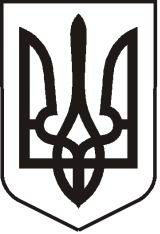 У К Р А Ї Н АЛ У Г А Н С Ь К А    О Б Л А С Т ЬП О П А С Н Я Н С Ь К А    М І С Ь К А    Р А Д А Ш О С Т О Г О   С К Л И К А Н Н ЯРОЗПОРЯДЖЕННЯміського  голови     «14» лютого 2020 р.	                    м. Попасна                                   № 02-02/26                                 Про придбання сувенірної продукції         У зв’язку з проведенням міських, державних та районних заходів, згідно з міською цільовою програмою «Інші заходи в галузі культури і мистецтва» на 2020 рік, затвердженої рішенням сесії міської ради  від 23.12.2019 № 111/5 та керуючись п.20 ч.4 ст.42 Закону України «Про місцеве самоврядування в Україні»:1.   Придбати сувенірну продукцію для вручення мешканцям та мешканкам міста під час урочистих заходів.2.   Витрати  на придбання сувенірної продукції здійснити за рахунок коштів виконкому міської ради на міську цільову програму «Інші заходи в галузі культури і мистецтва» на 2020 рік. Кошторис витрат  затвердити (додається). 3.  Контроль за виконанням даного розпорядження покласти на  начальника організаційного відділу виконкому міської ради  Висоцьку Н.О. та начальника фінансово-господарського відділу виконкому міської ради Омельченко Я.С.        Заступник міського голови                                          Михайло ТАБАЧИНСЬКИЙВисоцька, 2 05 65Додаток  до розпорядження міського голови від 14.02.2020 № 02-02/26К О Ш ТО Р И Свитрат на  придбання 1. Чашка Afina 400 мл, жовта, ГП (Шовкодрук) – 100 шт.*132,00 грн.=13200,00 грн.2. Кепка 5Р, біла, ГП (Флекс) – 50 шт.*128,00 грн.=6400,00 грн.3.Щоденник А5, недатований, білий блок,Miradur, синій ГП – 50 шт.*99,00 грн.=                4950,00 грн.4. Кружка керамічна з нанесенням (сублімація) – 100 шт.*58,00 грн. =5800,00 грн.            ВСЬОГО:   30350,00  (тридцять тисяч триста п’ятдесят грн. 00 коп.) грн.   Керуючий справами                                                                          Любов КулікНачальник фінансово-господарського відділу  -                                                                     головний бухгалтер                                                                          Яна  Омельченко